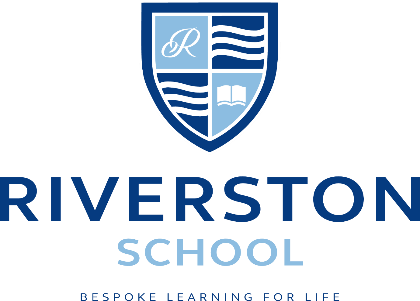 Riverston School is a small independent school with a strong inclusive ethos. The majority of our students have been granted EHCPs from the various surrounding London Local Authorities. We have children from 11 up to 6th Form and a Nursery and Pre-School provision.We are looking for a dedicated and dynamic full-time Flexible Send teacher, with the ability to teach Key Stage 3 and GCSE. This role has scope for an additional responsibility for the right candidate. 
All of our students access a varied programme of study which is tailored for their age and ability.   Our students can be creative and therefore need inter-active lessons to support this.
You will show passion in subject and lesson delivery which will inspire all learners to reach or exceed their capabilities. Therefore the successful candidate will be have up-to-date knowledge of approaches to teaching and learning as well as solid curriculum content. You will set high expectations and deliver quality teaching to children with learning difficulties. The RoleMain Duties Teaching & LearningTo manage pupil learning through effective teaching in accordance with the Department’s schemes of work and policies.To ensure continuity, progression and cohesiveness in all teachingTo use a variety of methods and approaches (including differentiation) to match curricular objectives and the range of pupil needs, and ensure equal opportunity for all pupils.To set and monitor homework regularly (in accordance with the School homework policy) to consolidate and extend learning and to encourage pupils to take responsibility for their own learningTo work with SEN staff and support staff (including prior discussion and joint planning) in order to benefit from their specialist knowledge and to maximise their effectiveness within lessons.To work effectively as a member of the Department, learn to improve the quality of teaching and learning.To use positive management of behaviour in an environment of mutual respect which allows pupils to feel safe and secure and promotes their self esteemMonitoring, Assessment Recording, Reporting and AccountabilityTo be immediately responsible for the processes of identification, assessment, recording and reporting for the pupils in their chargeTo contribute towards the implementation of EHCPs as detailed in the current Code of Practice particularly the planning and recording of appropriate actions and outcomes related to set targetsTo assess pupils’ work systematically and use the results to inform future planning, teaching and curricular developmentTo be familiar with statutory assessment and reporting procedures and to prepare and present informative, helpful and accurate reports to parents.Keep an accurate register of pupils for each lesson. Unexplained absences or patterns of absence should be reported immediately in accordance with the School Policy.  Welfare, Behaviour and SafeguardingMeet with parents and carers as part of maintaining positive relationships and the full implementation of the School’s values and ethos. To promote the School’s values, positive attitudes and good pupils behaviour, dealing promptly with conflicts and incidents in line with established policy and procedures, encouraging pupils to take responsibility for their own behaviour.To supervise pupils on visits, trips and out-of-school activities as required. To support playground/break time/lunches and lunchtime play supervision within employed hours.Administer first aid as appropriate (training will be given).Maintain vigilance regarding Safeguarding and Child Protection.Be aware of and comply with policies and procedures relating to Child Protection, safeguarding, confidentiality and data protection, reporting all concerns to an appropriate person in a timely and proactive manner.Professional Development To attend and participate in regular meetings as appropriate To participate in training and other learning activities offered by the school to further knowledge. To carry out the above duties in accordance with the school’s Equalities Policy. This advert does not outline all of the responsibilities as found in the job description. The post holder may be required from time-to-time to undertake other duties within the school as may be reasonably expected, without changing the general character of the duties or the level of responsibility entailed.Riverston School actively encourages and supports the safeguarding and protection of all its students. This post is subject to an enhanced DBS disclosure. In accordance with the DfE's Keeping Children Safe in Education 2022 statutory guidance, we will complete a search of publicly available content online relating to any candidate seeking to work at Riverston School. We very much welcome applications from all faiths and backgrounds and value the unique experience that every individual can bring to our school and look forward to receiving your application.Salary range: £25,000 - £34,000 dependent on experience and abilityStart Date: September 2023Candidates are requested to email Mrs Aldridge (PA to the Headmaster) at office@riverstonschool.co.uk to receive an application form or Tel: 020 8318 4327.